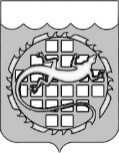 КОНТРОЛЬНО-СЧЕТНАЯ ПАЛАТА ОЗЕРСКОГО ГОРОДСКОГО ОКРУГАРАСПОРЯЖЕНИЕО внесении изменений в план проверок осуществления закупок товаров, работ, услуг для обеспечения нужд Озерского городского округа на 2021 годВ соответствии с пунктом 47 Правил осуществления контроля в сфере закупок товаров, работ, услуг в отношении заказчиков, контрактных служб, контрактных управляющих, комиссий по осуществлению закупок товаров, работ, услуг и их членов, уполномоченных органов, уполномоченных учреждений, специализированных организаций, операторов электронных площадок, операторов специализированных электронных площадок, утвержденных постановлением Правительства Российской Федерации от 01.10.2020 № 1576:1.	Внести изменения в план проверок осуществления закупок товаров, работ, услуг для обеспечения нужд Озерского городского округа на 2021 год, утвержденный распоряжением председателя Контрольно-счетной палаты Озерского городского округа от 29.12.2020 № 91 (с изменениями от 20.01.2021               № 2, от 16.08.2021 № 34):	1.1.	пункт 7 Плана изложить в следующей редакции:2.	Разместить настоящее распоряжение не позднее двух рабочих дней       со дня его подписания в единой информационной системе в сфере закупок, а также на официальном сайте органов местного самоуправления Озерского городского округа в информационно-телекоммуникационной сети «Интернет».3.	Контроль за исполнением настоящего распоряжения оставляю за собой.4.	Настоящее распоряжение вступает в силу со дня его подписания.И.о. председателяКонтрольного-счетной палатыОзерского городского округа			                           		Т.В. Побединская16 ноября 2021 г.№         49        7Муниципальное бюджетное дош-кольное образова-тельное учреж-дение "Детский сад №50 "Тере-мок" общеразви-вающего вида с приоритетным осуществлением физического нап-равления развития воспитанников"7422026049Челябинская область,г. Озерск,ул.Матро-сова, 14-аПредупреждение и выяв-ление нару-шений зако-нодательства РФ о конт-рактной сис-теме и иных нормативных правовых актов РФ субъектов проверкиПункт 3 части 3 статьи 99 Феде-рального закона   от 05.04.2013 № 44-ФЗ                  «О контрактной системе в сфере закупок товаров, работ, услуг для обеспечения госу-дарственных и му-ниципальных нужд»декабрь